Положение о проведении профсоюзной акции «Здоровая семья – здоровая нация»1. ОБЩИЕ ПОЛОЖЕНИЯ1.1. Профсоюзная акция «Здоровая семья – здоровая нация» (далее – Акция) проводится в членских организациях в период - с 04 октября по 24 декабря 2022 года;1.2. Целью Акции является:- пропаганда здорового образа жизни среди членов профсоюза и их детей;-содействие в оздоровлении членов профсоюза, находящихся на профсоюзном учете в первичной профсоюзной организации отраслевого профсоюза и их несовершеннолетних детей;   2.ОРГАНИЗАТОРЫ И УЧАСТНИКИ АКЦИИ2.1. Организатором Акции является Гродненская областная организация Белорусского профсоюза работников культуры, информации, спорта и туризма 2.2. Участниками Акции являются члены профсоюза:-многодетные матери и/или отцы и их несовершеннолетние дети*;-матери и/или отцы, воспитывающие детей – инвалидов в возрасте до 18 лет, а также их несовершеннолетние дети*;*ВАЖНО:   Возраст несовершеннолетних детей должен соответствовать возрасту, с которого санаторий принимает ребенка. Несовершеннолетние дети не должны являться членами другого профсоюза.2.3. Организаторы вправе привлекать к сотрудничеству для проведения Акции районные и первичные профсоюзные организации ГОО БПРКИСТ;3.ПОРЯДОК И УСЛОВИЯ ПРОВЕДЕНИЯ АКЦИИ3.1.В период - с 04 октября по 24 декабря 2022 года, желающие обращаются в первичную профсоюзную организацию, в которой они состоят на учете для получения справки установленного образца о членстве в профсоюзе. Определяют санаторий из числа санаториев, входящих в систему здравниц ФПБ (Приложение 1). После получения услуги в рамках «Тур выходного дня» обращаются с ходатайством в первичную профсоюзную организацию по месту нахождения на профсоюзном учете  о компенсации расходов в рамках профсоюзной акции «Здоровая семья – здоровая нация». Первичная профсоюзная организация ходатайствует в вышестоящую профсоюзную организацию для компенсации расходов в рамках профсоюзной акции «Здоровая семья – здоровая нация».3.2. Обязательным условием проведения Акции являются:Членство родителя в профсоюзной организации;Наличие действующего удостоверения многодетной семьи/ удостоверения инвалида;Наличие справок для несовершеннолетних детей из учреждения дошкольного и школьного образования;Оздоровление в одном из санаториев, входящих в систему здравниц ФПБ (Приложение 1) в рамках «Тур выходного дня» (2 койко – суток) с подтверждающими документами;Отсутствие пребывания в течении календарного года в одном из санаториев, входящих в систему ФПБ с компенсацией (полной либо частичной) из средств областного комитета.  4.ПОДВЕДЕНИЕ ИТОГОВ АКЦИИПо возвращению предоставляются в обком документы, подтверждающие факт оздоровления в профсоюзной здравнице + копия соответствующего удостоверения, после чего обком на счет первичной (районной) профсоюзной организации перечисляет стоимость 2 суток (тур выходного дня) исходя из расчета 1 место в стандартном 2- х местном номере (Приложение 1).Приложение 1Стоимость 1 места в стандартном 2-х местном номере в дочерних унитарных предприятиях УП "Белпрофсоюзкурорт" (01.10.2022-24.12.2022)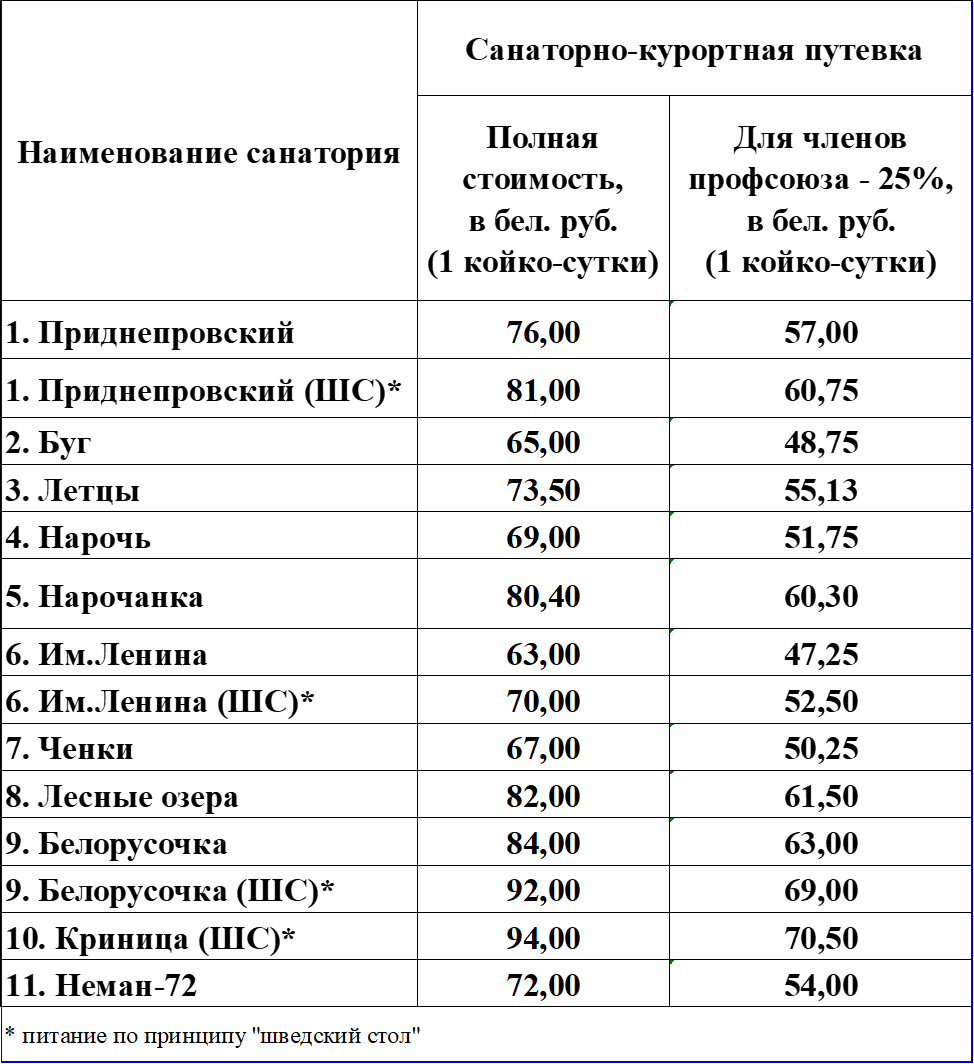 УТВЕРЖДЕНОПостановление Исполкома  Гродненского областного комитета                                                                                             Белорусского профессионального союза работников культуры, информации, спорта и туризма                                                                                          04.10.2022г. № 37 «О проведении акций»